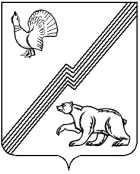 АДМИНИСТРАЦИЯ ГОРОДА ЮГОРСКАХанты-Мансийского автономного округа - ЮгрыПОСТАНОВЛЕНИЕот 27 июня 2022 года 								      № 1380-пО внесении изменений в постановлениеадминистрации города Югорскаот 19.07.2012 № 1806 «О Порядкеформирования и ведения реестра муниципальных услуг (функций),предоставляемых (осуществляемых)органами местного самоуправлениямуниципального образования городской округ город Югорск»В соответствии с Федеральным законом от 27.07.2010 № 210-ФЗ                     «Об организации предоставления государственных и муниципальных услуг», постановлением Правительства Российской Федерации от 24.10.2011 № 861            «О федеральных государственных информационных системах, обеспечивающих предоставление в электронной форме государственных и муниципальных услуг (осуществление функций)», постановлением Правительства Ханты-Мансийского автономного округа - Югры                             от 01.06.2012 № 194-п «О региональных информационных системах Ханты-Мансийского автономного округа - Югры, обеспечивающих предоставление в электронной форме государственных и муниципальных услуг (осуществление функций)»:1. Внести в постановление администрации города Югорска                             от 19.07.2012 № 1806 «О Порядке формирования и ведения реестра муниципальных услуг (функций), предоставляемых (осуществляемых) органами местного самоуправления муниципального образования городской округ город Югорск» (с изменениями от 11.11.2013 № 3513) следующие изменения:1.1. Заголовок изложить в следующей редакции: «О порядке формирования и ведения реестра муниципальных услуг города Югорска».1.2. Пункт 1 изложить в следующей редакции:«1. Утвердить порядок формирования и ведения реестра муниципальных услуг города Югорска (приложение).».1.3. В пункте 2:1.3.1. В абзаце первом:1.3.1.1. Слова «(функций), предоставляемых (осуществляемых) органами местного самоуправления муниципального образования городской округ город Югорск» заменить словами «города Югорска».1.3.1.2. Слово «(функциях)» исключить.1.3.2. В абзаце втором:1.3.2.1. Слова «управление информационной политики администрации города Югорска (Г.Р. Аристова)» заменить словами «отдел информационных технологий администрации города Югорска (П.Н. Ефремов)».1.3.2.2. Слово «(функций)» исключить.1.3.3. В абзаце третьем:1.3.3.1. Слова «управление экономической политики» заменить словами «департамент экономического развития и проектного управления».1.3.3.2. Слово «(функций)» исключить.1.4. В пункте 3 слово «(функциях)» исключить.1.5. В пункте 7 слова «главы администрации города» заменить словами «главы города».1.6. В приложении:1.6.1. В заголовке слова «(функций), предоставляемых (осуществляемых) органами местного самоуправления муниципального образования городской округ город Югорск» заменить словами «города Югорска».1.6.2. В пункте 1.1 слова «(функциях), предоставляемых (исполняемых) органами местного самоуправления муниципального образования городской округ город Югорск» заменить словами «города Югорска».1.6.3. В пункте 1.4:1.6.3.1. В подпункте 2 после слов «предоставляются организациями» дополнить словами «и уполномоченными в соответствии с законодательством Российской Федерации экспертами».1.6.3.2. Подпункт 4 признать утратившим силу.1.6.3.3. В подпункте 5 слова «(исполняющих функции)» исключить.1.6.4. Пункт 1.5 изложить в следующей редакции:«1.5. Сведения, предусмотренные подпунктами 1, 3 пункта 1.4 настоящего раздела, утверждаются постановлением администрации города Югорска и размещаются на официальном сайте органов местного самоуправления города Югорска по форме, установленной приложением к настоящему Порядку.».1.6.5. В пункте 1.6 слово «(функциях)» исключить.1.6.6. В пункте 2.1:1.6.6.1. Абзац первый изложить в следующей редакции:«2.1. Лица, ответственные за предоставление и размещение сведений о муниципальных услугах, выполнение операций по заполнению электронных форм (далее - ответственные лица), при осуществлении полномочий по решению вопросов местного значения, установленных законодательством Российской Федерации и Уставом города Югорска, а также в случаях изменения либо отмены полномочий, в соответствии с действующим законодательством, готовят и предоставляют в департамент экономического развития и проектного управления администрации города Югорска:».1.6.6.2. В абзаце четвертом слова «(исполнения муниципальной функции)» исключить.1.6.7. Пункт 2.2.1 изложить в следующей редакции: «2.2.1. Ответственные лица размещают проект административного регламента предоставления муниципальной услуги на официальном сайте органов местного самоуправления города Югорска для проведения независимой экспертизы, в соответствии с порядком разработки и утверждения административных регламентов, утвержденных постановлением администрации города Югорска.». 1.6.8. Пункт 2.3 изложить в следующей редакции:«2.3. После утверждения административного регламента предоставления муниципальной услуги ответственное лицо размещает административный регламент на официальном сайте органов местного самоуправления города Югорска в разделе «Муниципальные услуги», формирует и размещает сведения о муниципальной услуге в региональной информационной системе «Реестр государственных и муниципальных услуг (функций) Ханты-Мансийского автономного округа – Югры».1.6.9. В пункте 2.4 слова «(функциях)», «(исполнения)», «(функции)» исключить.1.6.10. В пункте 2.5 слова «(исполнении муниципальной функции)», «(функции)», «(формирующие итоговый результат исполнения функции)» исключить.1.6.11. Дополнить приложением (приложение).2. Опубликовать постановление в официальном печатном издании города Югорска и разместить на официальном сайте органов местного самоуправления города Югорска.3. Настоящее постановление вступает в силу после его официального опубликования.Глава города Югорска				                            А.Ю. ХарловПриложение к постановлению администрации города Югорскаот 27 июня 2022 года № 1380-пПриложение к Порядкуформирования и ведения реестра муниципальных услуг города ЮгорскаПеречень муниципальных услуг, предоставляемых органами и структурными подразделениями администрации города Югорска в соответствии с полномочиями  по решению вопросов местного значения, установленных Федеральным законом от 06.10.2003 № 131-ФЗ «Об общих принципах организации местного самоуправления в Российской Федерации» и Уставом города Югорска  Перечень услуг, предоставляемых муниципальными учреждениями города Югорска, в которых размещается муниципальное задание (заказ), подлежащих включению в реестры государственных или муниципальных услуг и предоставляемых в электронной форме№ п/пНаименование муниципальной услугиОрган, структурное подразделение администрации города Югорска№ п/пНаименование услугиКатегории учреждений№ п/пНаименование услугиКатегории учреждений№ п/пНаименование услугиКатегории учреждений